Государственное  бюджетное учреждение дополнительного образованияЦентр психолого-педагогической, медицинской и социальной помощи  Выборгского района Санкт-ПетербургаОтчет о работе добровольческого движения за октябрь 2020-2021 учебный годЗам. директора по ОПР: Кулагина С.А.               Педагог-психолог Воробей А.А.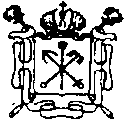 № п./п.Название мероприятияЦель деятельностиСодержание деятельностиУчастникиДата проведенияФотоотчетКонкурс по созданию социальной рекламы — «Я ЗА !»Пропаганда здорового образа жизниСоздание социальных плакатов в приложении «Канва»
https://www.canva.com/https://vk.com/dobrogrup08.10.2020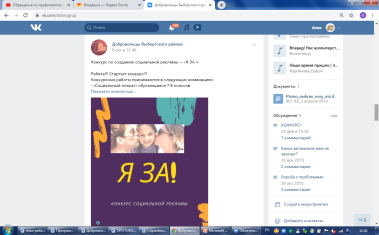 215 просмотров#КИНОТЕКАПривлечение к добровольчествуПросмотр обучающих видеоhttps://vk.com/dobrogrup12.10.202019.10.202026.10.2020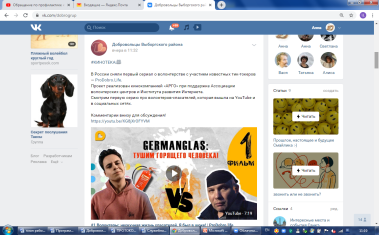 22 человека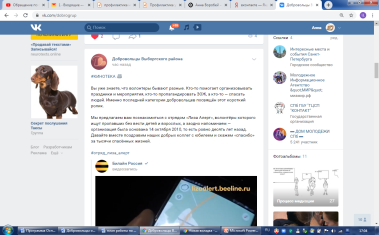 23 человека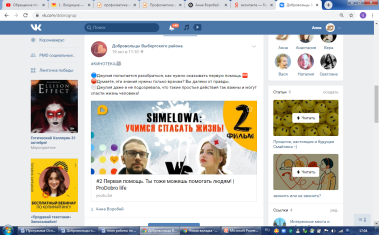 17 человекПроведение игры на платформе ZoomПоддержка обучающихся в период самоизоляцииРазвитие коммуникативной компетентностиОбучающиеся ГБОУ №6514.10.2020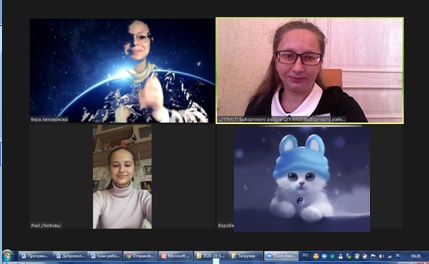 4 человекаОлайн-акция «Наш дружный класс»Формирование нетерпимого отношения к насилию.ю буллингуАкция в группе вконтакте «Добровольцы Выборгского района»https://vk.com/dobrogrup18.10.2020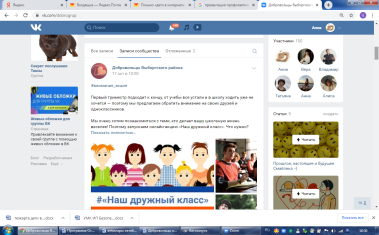 25 просмотровОлайн-акция  «Сообщи, где торгуют смертью!»Профилактика употребления ПАВАкция в группе вконтакте «Добровольцы Выборгского района»https://vk.com/dobrogrup22.10.2020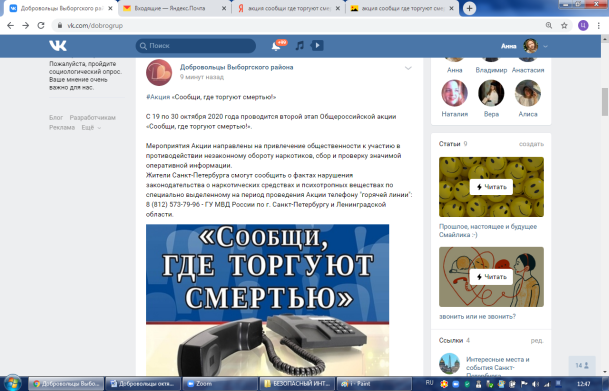 32 просмотраВсероссийский урок безопасности школьников в сети ИнтернетПовышение уровня информационной безопасности детейАкция в группе вконтакте «Добровольцы Выборгского района»https://vk.com/dobrogrup23.10.2020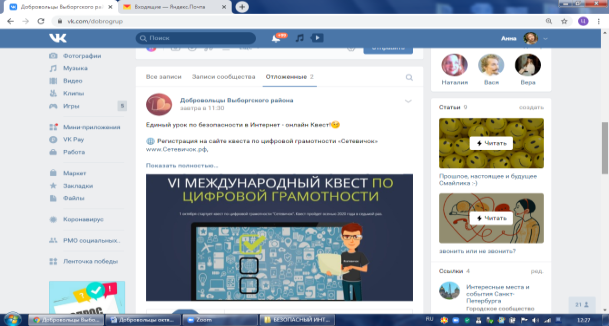 22 просмотраОлайн-акция  «#ВМЕСТЕ»Профилактика употребления ПАВАкция в группе вконтакте «Добровольцы Выборгского района»https://vk.com/dobrogrup23.10.2020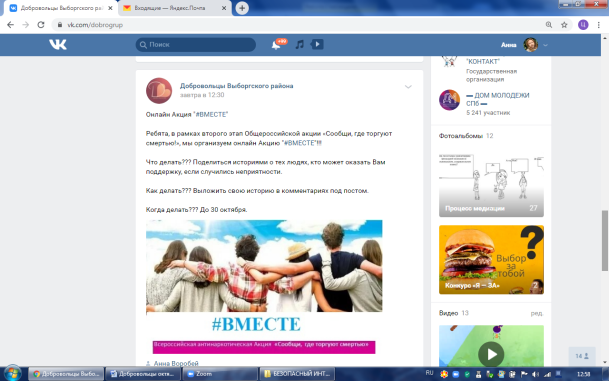 33 просмотра